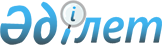 "Ұлттық холдингтердің және (немесе) ұлттық компаниялардың не олардың аффилиирленген тұлғаларының, сондай-ақ мемлекет қатысатын өзге де заңды тұлғалардың жарғылық капиталдарына берілген және (немесе) олардың меншігінде тұрған стратегиялық объектілердің және мемлекетпен аффилиирленбеген заңды тұлғалардың, сондай-ақ жеке тұлғалардың меншігінде тұрған стратегиялық объектілердің тізбелерін бекіту туралы" Қазақстан Республикасы Үкіметінің 2008 жылғы 30 маусымдағы № 651 қаулысына өзгерістер мен толықтырулар енгізу туралы
					
			Күшін жойған
			
			
		
					Қазақстан Республикасы Үкіметінің 2023 жылғы 11 қазандағы N 898 қаулысы. Күші жойылды - Қазақстан Республикасы Үкіметінің 2023 жылғы 30 қарашадағы № 1064 қаулысымен.
      Ескерту. Күші жойылды - ҚР Үкіметінің 30.11.2023 № 1064 қаулысымен.
      ЗҚАИ-ның ескертпесі!
      Қолданысқа енгізілу тәртібін 2-тармақтан қараңыз
      Қазақстан Республикасының Үкiметi ҚАУЛЫ ЕТЕДI:
      1. "Ұлттық холдингтердің және (немесе) ұлттық компаниялардың не олардың аффилиирленген тұлғаларының, сондай-ақ мемлекет қатысатын өзге де заңды тұлғалардың жарғылық капиталдарына берілген және (немесе) олардың меншігінде тұрған стратегиялық объектілердің және мемлекетпен аффилиирленбеген заңды тұлғалардың, сондай-ақ жеке тұлғалардың меншігінде тұрған стратегиялық объектілердің тізбелерін бекіту туралы" Қазақстан Республикасы Үкіметінің 2008 жылғы 30 маусымдағы № 651 қаулысына мынадай өзгерістер мен толықтырулар енгізілсін:
      көрсетілген қаулымен бекітілген ұлттық холдингтердің және (немесе) ұлттық компаниялардың не олардың аффилиирленген тұлғаларының, сондай-ақ мемлекет қатысатын өзге де заңды тұлғалардың жарғылық капиталдарына берілген және (немесе) олардың меншігінде тұрған стратегиялық объектілердің тізбесінде:
      "Меншігінде стратегиялық объектілер бар заңды тұлғалар акцияларының пакеттері (қатысу үлестері, пайлары)" деген бөлімде: 
      реттік нөмірі 3-жол мынадай редакцияда жазылсын:
      "
      ";
      реттік нөмірлері 5 және 6-жолдар мынадай редакцияда жазылсын:
      "
      ";
      реттік нөмірі 18-жол мынадай редакцияда жазылсын:
      "
      ";
      реттік нөмірі 25-жол мынадай редакцияда жазылсын:
      "
      ";
      реттік нөмірі 28-жол мынадай редакцияда жазылсын:
      "
      ";
      реттік нөмірі 33-жол мынадай редакцияда жазылсын:
      "
      ";
      реттік нөмірі 51-жол мынадай редакцияда жазылсын:
      "
      ";
      мынадай мазмұндағы реттік нөмірлері 88, 89, 90, 91, 92, 93, 94, 95, 96, 97, 98, 99, 100, 101, 102, 103, 104, 105, 106, 107, 108, 109, 110, 111, 112, 113, 114, 115, 116, 117, 118, 119 және 120-жолдармен толықтырылсын:
      "
      ";
      "Ғарыш саласының объектілері" деген бөлім мынадай мазмұндағы реттік нөмірі 9-1-жолмен толықтырылсын:
      "
      ";
      "Су шаруашылығы құрылыстары" деген бөлім мынадай мазмұндағы реттік нөмірі 7-жолмен толықтырылсын:
      "
      ";
      "Атом энергиясын пайдаланатын объектілер" деген бөлім мынадай мазмұндағы реттік нөмірі 3-жолмен толықтырылсын:
      "
      ";
      ескертпе мынадай редакцияда жазылсын:
      "Ескертпе: аббревиатуралардың толық жазылуы:
      АҚ – акционерлік қоғам;
      ГЭС – гидроэлектр станциясы;
      ЖШС – жауапкершілігі шектеулі серіктестік; 
      РМК – республикалық мемлекеттік кәсіпорын.".
      көрсетілген қаулымен бекітілген мемлекетпен аффилиирленбеген заңды тұлғалардың, сондай-ақ жеке тұлғалардың меншігінде тұрған стратегиялық объектілердің тізбесінде:
      "Меншігінде стратегиялық объектілер бар заңды тұлғалар акцияларының пакеттері (қатысу үлестері, пайлары)" деген бөлім мынадай мазмұндағы реттік нөмірлері 40, 41, 42, 43, 44, 45, 46, 47, 48, 49, 50, 51, 52, 53, 54, 55, 56, 57, 58, 59, 60, 61, 62, 63, 64, 65, 66, 67, 68, 69, 70, 71, 72, 73, 74, 75, 76, 77, 78, 79, 80, 81, 82, 83, 84, 85, 86, 87, 88, 89, 90, 91, 92, 93, 94, 95, 96, 97 және 98-жолдармен толықтырылсын:
      "
      ".
      2. Осы қаулы алғашқы ресми жарияланған күнінен кейiн күнтiзбелiк он күн өткен соң қолданысқа енгізіледі.
					© 2012. Қазақстан Республикасы Әділет министрлігінің «Қазақстан Республикасының Заңнама және құқықтық ақпарат институты» ШЖҚ РМК
				
3.
"Маңғыстау атом энергетикалық комбинаты" ЖШС қатысу үлесінің 100 %
5.
"Үлбі металлургия зауыты" АҚ акциялар пакетінің 94,33 %
6.
"Волковгеология" АҚ акциялар пакетінің 99,4058 %
18.
"Семизбай-U" ЖШС қатысу үлесінің 51 %
25.
"KAP Logistics" ЖШС қатысу үлесінің 100 %
28.
"Бұқтырма ГЭС" АҚ акциялар пакетінің 96,32 %
33.
"Trade house KazMunaiGaz B.V." акциялар пакетінің 100 %
51.
"Қазақтелеком" АҚ акциялар пакетінің 79,24 %
88.
"У.Д. Қантаев атындағы Мойнақ су электростанциясы" АҚ акциялар пакетінің 100 %
89.
"Қазхром" трансұлттық компаниясы" АҚ (Ақсу қ.) акциялар пакетінің 40 %
90.
"Өзенмұнайгаз" АҚ (Жаңаөзен қ.) акциялар пакетінің 100 %
91.
"ПетроҚазақстан Ойл Продактс" ЖШС (Шымкент қ.) қатысу үлесінің 49,715 %
92.
"Ембімұнайгаз" АҚ акциялар пакетінің 100 %
93.
"Қазақ газ өңдеу зауыты" ЖШС қатысу үлесінің 100 %
94.
"Павлодар мұнай-химия зауыты" ЖШС қатысу үлесінің 100 %
95.
"ҚМГ Қарашығанақ" ЖШС қатысу үлесінің 100 %
96.
"ҚАЗАҚАЛТЫН" тау-кен металлургиялық концерні" АҚ акциялар пакетінің 96,90 %
97.
"Тау-Кен Самұрық" ұлттық тау-кен компаниясы" АҚ акциялар пакетінің 100 %
98.
"Алматы электр станциялары" АҚ акциялар пакетінің 100 %
99.
"Болат Нұржанов атындағы Екібастұз ГРЭС-1" ЖШС қатысу үлесінің 100 %
100.
"Жолаушылар тасымалы" АҚ акциялар пакетінің 100 %
101.
"Қазтеміртранс" АҚ акциялар пакетінің 100 %
102.
"Кедентранссервис" АҚ акциялар пакетінің 100 %
103.
"ҚазАвтоЖол" ұлттық компаниясы" АҚ акциялар пакетінің 100 %
104.
"Ұлттық ақпараттық технологиялар" АҚ акциялар пакетінің 100 %
105.
"Қазақстан инжиниринг" ұлттық компаниясы" (Kazakhstan Engineering)" АҚ акциялар пакетінің 100 %
106.
"Азық-түлік келісім-шарт корпорациясы" ұлттық компаниясы" АҚ акциялар пакетінің 100 %
107.
"ҚазРосГаз" ЖШС қатысу үлесінің 50 %
108.
"Қазақойл Ақтөбе" ЖШС қатысу үлесінің 50 %
109.
"ҚАЗАҚТҮРІКМҰНАЙ" ЖШС қатысу үлесінің 100 %
110.
"Қазгермұнай" бірлескен кәсіпорны" ЖШС қатысу үлесінің 50 %
111.
"Теңізшевройл" ЖШС қатысу үлесінің 20 %
112.
"Алматы ауыр машина жасау зауыты" акциялар пакетінің 31,90 %
113.
"Еуроазиялық энергетикалық корпорация" АҚ акциялар пакетінің 24,33 %
114.
"Алатау Жарық компаниясы" АҚ акциялар пакетінің 72,64 %
115.
"Екібастұз ГРЭС-2 станциясы" АҚ акциялар пакетінің 100 %
116.
"Ұлттық геологиялық қызмет" АҚ акциялар пакетінің 100 %
117.
"Масал тау-кен байыту комбинаты" ЖШС қатысу үлесінің 93 %
118.
"ПетроҚазақстан Құмкөл Ресорсиз" АҚ акциялар пакетінің 32,9175 %
119.
"Қаражанбасмұнай" АҚ акциялар пакетінің 50 %
120.
"Маңғыстаумұнайгаз" АҚ акциялар пакетінің 50 %
9-1.
Ғарыш аппараттарын басқару резервтік жерүсті кешені (Алматы облысы)
7.
Мойнақ ГЭС мүліктік кешені
3.
"Ядролық физика институты" РМК (шаруашылық жүргізу құқығында) (Алматы қ.)
40.
"Конденсат" АҚ (Ақсай қ.) акциялар пакетінің 100 %
41.
"Қазақстан Агро Инновациялық Корпорациясы" ЖШС (Көкшетау қ.) қатысу үлесінің 100 %
42.
"Қазфосфат" ЖШС (Тараз қ.) қатысу үлесінің 100 %
43.
"САПА СУ" ЖШС (Қосшы қ.) қатысу үлесінің 100 %
44.
"Суффле Қазақстан уыт зауыты" АҚ (Текелі қ.) акциялар пакетінің 100 %
45.
"Қайнар АҚБ" ЖШС (Талдықорған қ.) қатысу үлесінің 100 %
46.
"Kazcentrelectroprovod" ЖШС (Саран қ.) қатысу үлесінің 100 %
47.
"QazTehna" ЖШС (Саран қ.) қатысу үлесінің 100 %
48.
"Камаз-Инжиниринг" АҚ (Көкшетау қ.) акциялар пакетінің 100 %
49.
"Қамқор Локомотив" ЖШС (Атбасар қ.) қатысу үлесінің 100 %
50.
"Қазақстандық электролиз зауыты" АҚ (Павлодар қ.) акциялар пакетінің 100 %
51.
"Кентау трансформатор зауыты" АҚ (Кентау қ.) акциялар пакетінің 100 %
52.
"KAZ Minerals limited" ЖШС қатысу үлесінің 100 %
53.
"Құрылысмет" ЖШС (Шахтинск қ.) қатысу үлесінің 100 %
54.
"Қазхром" трансұлттық компаниясы" АҚ (Ақсу қ.) акциялар пакетінің 60 %
55.
"Қостанай минералдары" АҚ (Жітіқара қ.) акциялар пакетінің 100 %
56.
"Соколов-Сарыбай тау-кен байыту өндірістік бірлестігі" АҚ (Рудный қ.) акциялар пакетінің 100 %
57.
"Қазақстан алюминийі" АҚ (Лисаковск қ.) акциялар пакетінің 100 %
58.
"Комаров тау-кен кәсіпорны" ЖШС (Жітіқара қ.) қатысу үлесінің 100 %
59.
"АрселорМиттал Теміртау" АҚ акциялар пакетінің 100 %
60.
"Казцинк" ЖШС қатысу үлесінің 100 %
61.
"Қазақмыс корпорациясы" ЖШС (Жезқазған қ.) қатысу үлесінің 100 %
62.
"Жәйрем тау-кен байыту комбинаты" АҚ (Қаражал қ.) акциялар пакетінің 100 %
63.
"ӨРКЕН" ЖШС қатысу үлесінің 100 %
64.
"Өскемен титан-магний комбинаты" АҚ акциялар пакетінің 100 %
65.
"Шұбаркөл Көмір" АҚ акциялар пакетінің 100 %
66.
"Altyntau Kokshetau"АҚ акциялар пакетінің 100 %
67.
"ПетроҚазақстан Құмкөл Ресорсиз" АҚ акциялар пакетінің 67,0825 %
68.
"Қаражанбасмұнай" АҚ акциялар пакетінің 50 %
69.
"СНПС-Ақтөбемұнайгаз" АҚ акциялар пакетінің 100 %
70.
"ҚМК Мұнай" АҚ акциялар пакетінің 100 %
71.
"ҚазРосГаз" ЖШС қатысу үлесінің 50 %
72.
"Қазақойл Ақтөбе" ЖШС қатысу үлесінің 50 %
73.
"Қазгермұнай" бірлескен кәсіпорны" ЖШС қатысу үлесінің 50 %
74.
"Теңізшевройл" ЖШС қатысу үлесінің 80 %
75.
"Маңғыстаумұнайгаз" АҚ акциялар пакетінің 50 %
76.
"Каустик" АҚ акциялар пакетінің 100 %
77.
"Алматы ауыр машина жасау зауыты" АҚ акциялар пакетінің 60,10 %
78.
"Степногорск БЖК" АҚ акциялар пакетінің 100 %
79.
"Еуроазиялық энергетикалық корпорация" АҚ акциялар пакетінің 75,67 %
80.
"Алатау Жарық компаниясы" АҚ акциялар пакетінің 27,36 %
81.
"Ақтөбе хром қосылыстары зауыты" АҚ акциялар пакетінің 100 %
82.
"Шағала ИНВЕСТ" ЖШС қатысу үлесінің 100 %
83.
"Асыл тас инвест" ЖШС қатысу үлесінің 100 %
84.
"Өрлеу (Өрлеу)" ЖШС қатысу үлесінің 100 %
85.
"Shagala mining" ЖШС қатысу үлесінің 100 %
86.
"Қамқор вагон" ЖШС қатысу үлесінің 100 %
87.
"West Copper Development" ЖШС қатысу үлесінің 100 %
88.
"Степногор металлургия зауыты" ЖШС қатысу үлесінің 100 %
89.
"Ураний Уан Груп" АҚ акциялар пакетінің 100 %
90.
"Таутин" ЖШС қатысу үлесінің 100 %
91.
"Асыл кен инвест" ЖШС қатысу үлесінің 100 %
92.
"Қазгеоруд" ЖШС қатысу үлесінің 100 %
93.
"Aidarly Project" АҚ акциялар пакетінің 100 %
94.
"Шоғырландырылған құрылыс тау-кен компаниясы" ЖШС қатысу үлесінің 100 %
95
"Шығыс Қазақстан өңірлік энергетикалық компаниясы" АҚ акциялар пакетінің 100 %
96.
"Семизбай-U" ЖШС қатысу үлесінің 49 %
97.
"Үлбі металлургия зауыты" АҚ акциялар пакетінің 5,67 %
98.
"Волковгеология" АҚ акциялар пакетінің 0,5942 %
      Қазақстан РеспубликасыныңПремьер-Министрі 

Ә. Смайылов
